№144                                                                              от "23"декабря 2022 годаРЕШЕНИЕСобрания депутатов Шиньшинского сельского поселенияОб утверждении Положения о порядке управления и распоряжения имуществом, находящимся в муниципальной собственности Шиньшинского сельского поселения          В соответствии с Конституцией Российской Федерации, Гражданским кодексом Российской Федерации, Федеральным законом от 06.10.2003 г. № 131-Ф3 «Об общих принципах организации местного самоуправления в Российской Федерации», Федеральным законом от 21.12.2001 г. № 178-ФЗ «О приватизации государственного и муниципального имущества», Федеральным законом от 13.07.2015 г. № 218-ФЗ «О государственной регистрации недвижимости», руководствуясь  Уставом Шиньшинского сельского поселения Моркинского муниципального района Республики Марий Эл, в целях установления правовой основы эффективного управления и  распоряжения муниципальной собственностью Шиньшинского сельского поселения, Собрание депутатов Шиньшинского сельского поселения,РЕШИЛО:           1. Утвердить Положение «О порядке управления и распоряжения имуществом, находящимся в муниципальной собственности Шиньшинского сельского поселения», согласно приложению.            2. Признать утратившими силу:- решение Собрания депутатов муниципального образования «Шиньшинское сельское поселение» от 29.03.2007 г. № 69 «Об утверждении Положения о порядке управления и распоряжения  имуществом муниципальной собственности  муниципального образования «Шиньшинское сельское поселение»»;- решение Собрания депутатов муниципального образования «Шиньшинское сельское поселение от 06.11.2015 г. № 39 «О внесении изменений в  Положение о порядке управления и распоряжения имуществом  муниципальной собственности муниципального образования «Шиньшинское сельское поселение», утвержденное решением Собрания депутатов муниципального образования «Шиньшинское сельское поселение» от 29 марта 2007г. № 69;- решение Собрания депутатов муниципального образования «Шиньшинское сельское поселение» от 10.06.2019 г. № 165 «О внесении изменений в Положение о порядке управления и распоряжения имуществом  муниципальной собственности муниципального образования «Шиньшинское сельское поселение».    3. Настоящее решение вступает в силу после его обнародования  и подлежит  размещению  на официальном сайте администрации Моркинского муниципального района в информационно-телекоммуникационной сети «Интернет».Глава Шиньшинского сельского поселения                   Р.М.Николаева                                 Приложение к решению Собрания депутатов       Шиньшинского сельского поселения                от 23 декабря 2022 года №144  Положение
 о порядке управления и распоряжения имуществом, находящимся в муниципальной собственности Шиньшинского сельского поселенияНастоящее Положение устанавливает общий порядок управления и распоряжения имуществом, находящимся в муниципальной собственности  Шиньшинского сельского поселения, за исключением финансовых и природных ресурсов, порядок управления и распоряжения которыми устанавливается иными муниципальными правовыми актами.Статья 1. Основные понятия, используемые в настоящем ПоложенииВ целях настоящего Положения используются следующие понятия:"управление и распоряжение муниципальным имуществом" - совершение в отношении принадлежащего Шиньшинскому сельскому поселению имущества любых действий, не противоречащих закону и иным правовым актам и не нарушающих права и охраняемые законом интересы других лиц, в том числе отчуждение муниципального имущества другим лицам, передача им, оставаясь собственником, права владения, пользования и распоряжения имуществом, передача имущества в залог и обременение его другими способами, распоряжение им иным образом;"муниципальное имущество" - движимое и недвижимое имущество, находящееся в муниципальной собственности и предназначенное для исполнения полномочий Шиньшинского сельского поселения;"муниципальная собственность" - имущество, принадлежащее на праве собственности Шиньшинского сельского поселения;"муниципальная казна" - средства местного бюджета и иное муниципальное имущество, не закрепленное за муниципальными предприятиями и учреждениями;"реестр муниципальной собственности Шиньшинского сельского поселения" – реестр, содержащий структурированный перечень муниципального имущества и сведения об этом имуществе.Статья 2. Состав имущества, находящегося в муниципальной собственности Шиньшинского сельского поселенияМуниципальное имущество составляют:- средства местного бюджета;- средства, передаваемые органами государственной власти в ведение поселения;- имущество, закрепленное за муниципальными учреждениями на праве хозяйственного ведения, оперативного управления и других законных основаниях;- муниципальная казна;- муниципальный жилой и нежилой фонд;- находящиеся в ведении поселения объекты инженерной инфраструктуры;- муниципальные земли и другие природные ресурсы, находящиеся в границах территории Шиньшинского сельского поселения и включенные в состав муниципальной собственности;- объекты федеральной и государственной собственности, переданные в муниципальную собственность для осуществления отдельных государственных полномочий органами местного самоуправления Шиньшинского сельского поселения;- предприятия, учреждения.Статья 3. Право собственности Шиньшинского сельского поселения1. Шиньшинское сельское поселение в соответствии со статьями 125, 215 Гражданского кодекса Российской Федерации самостоятельно осуществляет правомочия собственника в отношении, принадлежащего ему на праве собственности муниципального имущества.2. Правомочия собственника от имени Шиньшинского сельского поселения осуществляет Шиньшинская сельская администрация (далее – администрация).3. Владение, пользование и распоряжение объектами муниципальной собственности Шиньшинского сельского поселения осуществляет самостоятельно с использованием непосредственных форм участия населения в решении этих вопросов посредством выборного представительного органа (Собрания депутатов Шиньшинского сельского поселения) и высшего должностного лица местного самоуправления (Главы Шиньшинского сельского поселения). Иные органы и должностные лица местного самоуправления участвуют в осуществлении полномочий по управлению и распоряжению муниципальной собственностью в порядке, установленном Уставом Шиньшинского сельского поселения, настоящим Положением и иными нормативными правовыми актами Шиньшинского сельского поселения.4. Муниципальное имущество закрепляется за муниципальными унитарными предприятиями (далее - предприятия) на праве хозяйственного ведения, за муниципальными учреждениями (далее - учреждения), в том числе за органами местного самоуправления Шиньшинского сельского поселения - на праве оперативного управления.5. В случае возникновения права муниципальной собственности на имущество, не предназначенное для осуществления отдельных государственных полномочий, переданных органам местного самоуправления, для обеспечения деятельности органов местного самоуправления и должностных лиц местного самоуправления, муниципальных служащих, работников муниципальных предприятий и учреждений, либо не предназначенное для решения вопросов местного значения, указанное имущество подлежит перепрофилированию или, в порядке, установленном федеральным законодательством, отчуждению.Статья 4. Возникновение и прекращение права собственности Шиньшинского сельского поселения1. Право муниципальной собственности возникает и прекращается в порядке и на условиях, предусмотренных главами 14, 15 Гражданского кодекса Российской Федерации и иными нормативными правовыми актами Российской Федерации.2. Основаниями возникновения права муниципальной собственности являются:- разграничение государственной собственности в Российской Федерации;- приобретение имущества по основаниям, не противоречащим законодательству Российской Федерации, в том числе в порядке наследования, дарения, купли-продажи или иной сделки;- получение продукции, плодов и иных доходов от использования муниципальной собственности;- акты государственных органов и органов местного самоуправления, которые предусмотрены законодательством Российской Федерации в качестве основания возникновения гражданских прав и обязанностей;- вновь созданного или приобретенного за счет бюджета поселения имущества;- приобретенное имущество в результате коммерческой и некоммерческой деятельности муниципальных унитарных предприятий и муниципальных учреждений. Коммерческая деятельность муниципальных унитарных предприятий и учреждений осуществляется с учетом правового положения имущества, закрепленного за муниципальным унитарным предприятием (учреждением), в соответствии с действующим законодательством. Имущество, создаваемое и приобретаемое в результате деятельности муниципальных унитарных предприятий, а также часть прибыли, получаемой в результате деятельности муниципальных унитарных предприятий, становится одновременно объектом муниципальной собственности. Имущество, создаваемое и приобретаемое, а также доходы от разрешенных учреждению видов предпринимательской деятельности и приобретенное за счет этих доходов имущество становится объектом муниципальной собственности;- иные основания, предусмотренные законодательством Российской Федерации.3. Право собственности на недвижимое имущество возникает с момента государственной регистрации права муниципальной собственности. Право собственности на движимое имущество возникает с даты, устанавливаемой соответствующими решениями.Шиньшинское сельское поселение несет бремя содержания переданного имущества с момента возникновения права собственности.4. Права на принятые в муниципальную собственность Шиньшинского сельского поселения объекты недвижимости регистрируются в органах государственной регистрации прав на недвижимое имущество и сделок с ним одновременно с правами на земельные участки, на которых расположены объекты недвижимости, на основании решений, подписанных передаточных актов и иных документов, предусмотренных действующим законодательством.5. Приобретение движимого и недвижимого имущества по сделкам (на основании договоров купли-продажи, дарения, а также иных сделок об отчуждении данного имущества), при переработке вещей, самовольной постройке, находке, существовании на территории поселения бесхозяйных вещей, в силу приобретательной давности и по иным основаниям осуществляется в порядке, установленном гражданским законодательством.6. Право муниципальной собственности на долю в недвижимом имуществе, созданном в результате договора долевого участия в строительстве (реконструкции), возникает в результате государственной регистрации объекта недвижимости. Договор долевого участия заключается администрацией в случае, если в его хозяйственном ведении закреплен объект, на основе которого будет осуществляться долевое строительство.7. Приобретение имущества в муниципальную собственность за счет средств бюджета поселения осуществляется на основании постановлений Шиньшинской сельской администрации. 8. Бесхозяйные недвижимые объекты принимаются на учет органами государственной регистрации прав на недвижимое имущество и сделок с ним на основании постановлений Шиньшинской сельской администрации и пакета документов, подготовленного специалистом администрации, ответственного по вопросам имущественных и земельных отношений. По истечении года со дня постановки на учет бесхозяйного недвижимого объекта администрация обращается с иском в суд о признании права муниципальной собственности на данный объект. На основании судебного решения и зарегистрированного права собственности Шиньшинского сельского поселения объект вносится в реестр муниципальной собственности Шиньшинского сельского поселения.9. Основаниями прекращения права муниципальной собственности являются:- передача имущества в федеральную или государственную собственность и иное отчуждение имущества в установленном законодательством Российской Федерации порядке;- приватизация муниципального имущества в соответствии с законодательством о приватизации и иное отчуждение имущества в установленном законодательством Российской Федерации порядке;- прекращение существования имущества в результате гибели, уничтожения, полного потребления, иных причин в соответствии с законодательством Российской Федерации.10. Имущество, относящееся к муниципальной собственности Шиньшинского сельского поселения, может быть безвозмездно передано в федеральную собственность или собственность субъекта РФ в случае, если указанное имущество используется федеральными органами государственной власти, органами государственной власти субъектов РФ, государственными унитарными предприятиями и государственными учреждениями, созданными Российской Федерацией или субъектами Российской Федерации, для осуществления полномочий федеральных органов государственной власти и органов государственной власти субъектов Российской Федерации.11. Безвозмездная передача в федеральную собственность, собственность Республики Марий Эл имущества, находящегося в муниципальной собственности Шиньшинского сельского поселения, предназначенного для осуществления полномочий федеральных органов государственной власти и органов государственной власти субъектов Российской Федерации в соответствии с разграничением полномочий, осуществляется на основании решений Собрания депутатов Шиньшинского сельского поселения в установленный федеральными законами срок.12. Перечни передаваемого имущества, включающие муниципальные учреждения и муниципальные унитарные предприятия, а также иного имущества утверждаются решением Собрания депутатов Шиньшинского сельского поселения. Передача имущества, закрепленного за муниципальными унитарными предприятиями и муниципальными учреждениями, может быть осуществлена исключительно с согласия указанных предприятий и учреждений.13. После принятия соответствующих решений уполномоченными федеральным и государственным органами исполнительной власти передача имущества, указанного в утвержденных перечнях, осуществляется по передаточному акту. Подписанный сторонами и утвержденный передаточный акт является основанием для внесения изменений в реестр муниципальной собственности Шиньшинского сельского поселения.14. Приватизация муниципального имущества осуществляется в соответствии с решением Собрания депутатов Шиньшинского сельского поселения, Федеральным законом от 21.12.2001 № 178-ФЗ "О приватизации государственного и муниципального имущества"15. Продажа муниципального имущества, закрепленного за муниципальным унитарным предприятием на праве хозяйственного ведения, осуществляется в соответствии с законодательством Российской Федерации при условии согласования с администрацией продажи недвижимого имущества и уведомления о предстоящей продаже движимого имущества. Согласование продажи недвижимого имущества муниципальным унитарным предприятием оформляется постановлением Шиньшинской сельской администрации. Вырученные от продажи средства поступают муниципальному унитарному предприятию и направляются исключительно на развитие предприятия или погашение задолженности по заработной плате, налоговым и иным обязательным платежам.16. Списание пришедших в негодность зданий, строений, сооружений и иных объектов недвижимости, машин, оборудования, транспортных средств и другого имущества, являющегося собственностью Шиньшинского сельского поселения, относящегося к основным средствам, осуществляется в порядке, устанавливаемом постановлением Шиньшинской сельской администрации.Статья 5. Полномочия органов местного самоуправления в сфере управления и распоряжения муниципальной собственностью1. К исключительным полномочиям Собрания депутатов Шиньшинского сельского поселения по управлению и распоряжению муниципальным имуществом относятся:1) утверждение бюджета Шиньшинского сельского поселения и отчета о его исполнении;2) установление, изменение и отмена местных налогов и сборов Шиньшинского сельского поселения в соответствии с законодательством Российской Федерации о налогах и сборах;3) определение порядка управления и распоряжения имуществом, находящимся в муниципальной собственности Шиньшинского сельского поселения.2. Глава Шиньшинского сельского поселения по вопросам распоряжения и управления муниципальной собственности:1) без доверенности действует от имени Шиньшинского сельского поселения, представляет Шиньшинское сельское поселение в отношениях с органами местного самоуправления других муниципальных образований, органами государственной власти, гражданами и организациями;2) подписывает и обнародует нормативные правовые акты, принятые Собранием депутатов Шиньшинского сельского поселения;3) издает в пределах своих полномочий правовые акты;4) обеспечивает осуществление органами местного самоуправления Шиньшинского сельского поселения соответствующих полномочий.3. К полномочиям Шиньшинской сельской администрации по управлению и распоряжению муниципальной собственностью относятся:1) обеспечение формирования и исполнения бюджета Шиньшинского сельского поселения;2) подготовка проектов муниципальных правовых актов об установлении, изменении и отмене местных налогов и сборов Шиньшинского сельского поселения в соответствии с законодательством Российской Федерации о налогах и сборах;3) осуществление владения, пользования и распоряжения имуществом, находящимся в муниципальной собственности Шиньшинского сельского поселения.Статья 6. Учет муниципальной собственностиУчет муниципального имущества, ведение реестра муниципальной собственности осуществляется в порядке, установленном Собранием депутатов Шиньшинского сельского поселения, а так же приказом Министерства экономического развития Российской Федерации от 30.08.2011 № 424 «Об утверждении Порядка ведения органами местного самоуправления реестров муниципального имущества».Статья 7. Государственная регистрация прав на недвижимое муниципальное имущество1. Государственная регистрация прав на недвижимое муниципальное имущество осуществляется в соответствии с Федеральным законом от 13.07.2015 № 218-ФЗ (ред. от 31.07.2020) "О государственной регистрации недвижимости".2. Заявление о государственной регистрации права хозяйственного ведения или оперативного управления на недвижимое муниципальное имущество и прилагаемые к нему документы в отношении соответствующего объекта недвижимости подается администрацией в срок не позднее пяти рабочих дней с даты принятия постановления Шиньшинской сельской администрации.В качестве документа, подтверждающего отнесение этого имущества к муниципальной собственности, представляется выписка из Реестра.3. Заявление о государственной регистрации ограничения (обременения) прав на недвижимое муниципальное имущество подается администрацией на основании соответствующего постановления Шиньшинской сельской администрации, если иное не предусмотрено федеральным законодательством.При государственной регистрации ограничений (обременений) и иных сделок с недвижимым имуществом, находящимся в муниципальной собственности, в качестве документа, подтверждающего согласие собственника на распоряжение этим имуществом, представляется соответствующее постановление Шиньшинской сельской администрации.Статья 8. Сдача муниципального имущества в аренду          1. Муниципальное имущество может предоставляться в аренду физическим или юридическим лицам в порядке, установленном законодательством Российской Федерации.2. Решение о предоставлении муниципального имущества в аренду принимает администрация.3. Порядок определения размера арендной платы за использование недвижимого и движимого муниципального имущества определяется согласно оценки независимого эксперта в соответствии с законодательством Российской Федерации.4. При оформлении договоров аренды муниципального имущества администрация выступает арендодателем или дает согласие на предоставление указанного имущества в аренду в соответствии с законодательством Российской Федерации.          5. Заключение договоров аренды имущества муниципальной казны может быть осуществлено только по результатам проведения конкурсов или аукционов на право заключения этих договоров, за исключением случаев, предусмотренных ст. 17.1 Федерального закона от 26.07.2006 N 135-ФЗ "О защите конкуренции".         6. Организация и проведение конкурсов или аукционов на право заключения договоров аренды имущества муниципальной казны осуществляется администрацией в соответствии с правилами, утвержденными федеральным антимонопольным органом. Основанием для организации и проведения конкурса или аукциона на право заключения договоров аренды имущества муниципальной казны является постановление Шиньшинской сельской администрации.         7. В рамках имущественной поддержки субъектов малого и среднего предпринимательства администрация утверждает перечень муниципального имущества, свободного от прав третьих лиц (за исключением имущественных прав субъектов малого и среднего предпринимательства) с ежегодным - до 1 ноября текущего года дополнением такого перечня муниципальным имуществом. Муниципальное имущество, включенное в указанный перечень, используется в целях предоставления его во владение и (или) пользование на долгосрочной основе (в том числе по льготным ставкам арендной платы) субъектам малого и среднего предпринимательства и организациям, образующим инфраструктуру поддержки субъектов малого и среднего предпринимательства, а также может быть отчуждено на возмездной основе в собственность субъектов малого и среднего предпринимательства в соответствии с частью 2.1 статьи 9 Федерального закона от 22.07.2008 N 159-ФЗ "Об особенностях отчуждения недвижимого имущества, находящегося в государственной собственности субъектов Российской Федерации или в муниципальной собственности и арендуемого субъектами малого и среднего предпринимательства, и о внесении изменений в отдельные законодательные акты Российской Федерации". Муниципальное имущество, включенное в перечень муниципального имущества Шиньшинского сельского поселения, свободного от прав третьих лиц (за исключением имущественных прав субъектов малого и среднего предпринимательства), может быть передано в аренду субъектам малого и среднего предпринимательства в рамках предоставления муниципальных преференций в соответствии с муниципальной программой (подпрограммой), содержащей мероприятия, направленные на развитие малого и среднего предпринимательства, утверждаемой Администрацией.        Формирование, ведение, обязательное опубликование перечня муниципального имущества, свободного от прав третьих лиц (за исключением имущественных прав субъектов малого и среднего предпринимательства), осуществляется в соответствии с Порядком формирования, ведения и опубликования перечня муниципального имущества Шиньшинского сельского поселения, свободного от прав третьих лиц (за исключением имущественных прав субъектов малого и среднего предпринимательства осуществляется администрацией.          8. При предоставлении в аренду муниципального имущества, включенного в утвержденный перечень муниципального имущества, свободного от прав третьих лиц (за исключением имущественных прав субъектов малого и среднего предпринимательства), договор аренды заключается на срок не менее пяти лет. Срок договора может быть уменьшен на основании поданного до заключения такого договора заявления лица, приобретающего права владения и (или) пользования». 9. В проекте договора аренды муниципального имущества (за исключением жилых помещений) необходимо предусмотреть следующие условия:- предоставление арендаторам льготы по арендной плате (полном или частичном освобождении) в связи с невозможностью использования муниципального имущества, связанной с принятием федеральных законов, нормативных правовых актов Президента Российской Федерации, нормативных правовых актов Правительства Российской Федерации, а также нормативных правовых актов органов государственной власти Республики Марий Эл в соответствии со статьей 11 Федерального закона от 21 декабря 1994 года N 68-ФЗ «О защите населения и территорий от чрезвычайных ситуаций природного и техногенного характера».Статья 9. Передача муниципального имущества в безвозмездное пользование1. Муниципальное имущество может предоставляться в безвозмездное пользование государственным органам и органам местного самоуправления, муниципальным учреждениям, учреждениям другой формы собственности, иным некоммерческим организациям, а также в иных случаях в соответствии с законодательством Российской Федерации.2. Решения о предоставлении муниципального имущества в безвозмездное пользование принимаются администрацией.Статья 10. Предоставление муниципального имущества в доверительное управление1. Муниципальное имущество, находящееся в муниципальной казне, включая акции (доли в уставном капитале) хозяйственных обществ, может быть передано в доверительное управление в соответствии с законодательством Российской Федерации.2. Решения о предоставлении муниципального имущества в доверительное управление принимаются администрацией.Статья 11. Залог муниципального имущества1. В соответствии с параграфом 3 главы 23 Гражданского кодекса Российской Федерации муниципальное имущество может быть предметом залога для обеспечения обязательств Шиньшинского сельского поселения.2. Залогодателем муниципального имущества, составляющего муниципальную казну, является администрация.Статья 12. Заключительные положения Решение отдельных вопросов, связанных с управлением и распоряжением имуществом, находящимся в муниципальной собственности Шиньшинского сельского поселения, не нашедших своего отражения в настоящем Положении, подлежит урегулированию в соответствии с Конституцией Российской Федерации, Гражданским кодексом Российской Федерации, Федеральным законом "Об общих принципах организации местного самоуправления в Российской Федерации", Федеральным законом "О приватизации государственного и муниципального имущества", Федеральным законом "О некоммерческих организациях", Уставом Шиньшинского сельского поселения и иными нормативными правовыми актами.Шенше ял кундемдепутатше- влакын  Погынжо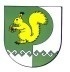 Собрание депутатов Шиньшинского сельскогопоселения425 154 Морко район.Шенше ял, Петров  урем, 1вТелефон-влак: 9-61-97425 154, Моркинский район,село Шиньша, ул.Петрова, 1вТелефоны: 9-61-97